-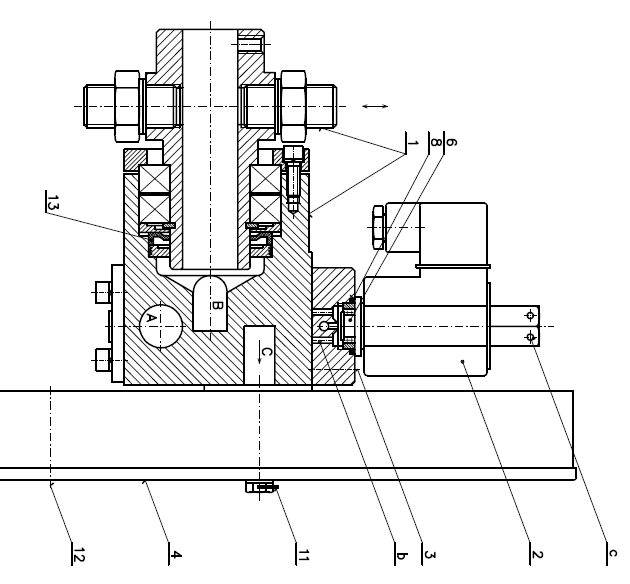 PozíciaNázov náhradného dieluČíslo výkresu alebo označenieTyp strojaPoznámka2Cievka elektro magnetického ventilu3EM 2,5F alebo3VE 2,5F-toto označenie platí pre kompletný el.mag. ventilPlatí pre všetky typy lisouTreba uviesť rok výroby lisu a ovladacie napätie lisu.3Doska1479-438CLEXN100CLEN63CLEN40CLEN25CLEN10CTreba uviesť rok výroby lisu.4Tlmič1279-496A1479-496ALEN10CLEN25CLen40CLEN63CLEXN100CPozíciaNázov náhradného dieluČíslo výkresu alebo označenieTyp strojaPoznámka6Jadro elektro magnetického ventiluJadro elektro magnetického ventiluPre všetky lisyPre ventil 3EM2,5F,Treba rok výroby.8Vedenie jadraVedenie jadraPre všetky lisyPre ventil 3EM2,5F,treba rok výroby.13Gufero35x47x740x52x7LEN10CLEN25CLEN40CLEN63CLEXN100C15Ložisko6007Z6008ZLEN10CLEN25CLEN40CLEN63CLEXN100C16Ložisko60076008LEN10CLEN25CLEN40CLEN63CLEXN100C17Nosič1379-467A1479-467A1569-934ALEN10CLEN25CLEN40CLEN63CLEXN100C1,2VZD-montažna zostava predáva sa bez tlmiča.1279-436A1279-436A1379-436A1479-436A1569-916BLEN10CLEN25CLEN40CLEN63CLEX100C